Agency overviewPrimary purpose of the roleThe Manager Strategic Sourcing leads and manages end-to-end strategic sourcing processes to assure seamless supply of goods and services to meet business objectives. The Manager develops and implements strategies to achieve continuing improvement in supplier performance and total cost of ownership.Key accountabilitiesResearch and analyse suppliers and supply market trends, developments, risks and innovations and provide market metrics and intelligence to inform strategic procurement planning and decision-makingAnalyse supplier and spend data against market metrics and benchmarks to evaluate performance and identify business improvement opportunitiesDevelop and implement innovative sourcing methodologies and strategies to achieve maximum benefit and value for money for the businessLead and/or contribute to all facets of the sourcing process from business case development through to contract development and execution to support achievement of agency/category business goalsCollaborate with senior management to continuously improve business procurement processes and practiceContribute to agency/category business planning and to the development of procurement capability across the organisationKey challengesAchieving business commitment to the ongoing cycle of strategic sourcing as key to achieving continuing improvement in procurement performance and value.Leveraging supplier development and engagement strategies to foster innovation in supply and deliver value for all parties
Key relationshipsRole dimensionsDecision makingReporting lineDirect reportsBudget/ExpenditureKey knowledge and experienceEssential requirementsCapabilities for the roleThe NSW public sector capability framework describes the capabilities (knowledge, skills and abilities) needed to perform a role. There are four main groups of capabilities: personal attributes, relationships, results and business enablers, with a fifth people management group of capabilities for roles with managerial responsibilities. These groups, combined with capabilities drawn from occupation-specific capability sets where relevant, work together to provide an understanding of the capabilities needed for the role.The capabilities are separated into focus capabilities and complementary capabilities. Focus capabilitiesFocus capabilities are the capabilities considered the most important for effective performance of the role. These capabilities will be assessed at recruitment. The focus capabilities for this role are shown below with a brief explanation of what each capability covers and the indicators describing the types of behaviours expected at each level.Complementary capabilitiesComplementary capabilities are also identified from the Capability Framework and relevant occupation-specific capability sets. They are important to identifying performance required for the role and development opportunities. ClusterAgencyDivision/Branch/UnitRole numberClassification/Grade/BandClerk Grade 11/12Senior executive work level standardsNot ApplicableANZSCO CodePCAT CodeDate of ApprovalAgency WebsiteWho WhyInternalAgency Head/SecretaryProvide expert analyses and advice on suppliers, markets, sourcing strategies and benefits realisation to contribute to decision making and strategic directions in procurementManager/Chief Procurement OfficerProvide expert advice on market, supplier and sourcing issues and contribute to broader procurement and unit issuesReport on progress towards business objectives, discuss key projects and issues and receive adviceProcurement/Category LeadsCollaborate to align plans and strategiesProvide expert advice and guidance in identifying and managing contract risks and assessing and developing supplier potential Drive the application of metrics to assess suppliers and sourcing strategies, track contract performance and evaluate supplier relationship management/development strategies Business Unit LeadsCollaborate to clarify key business objectives and identify the best sourcing strategies and contractual arrangements Promote understanding of strategic sourcing and supplier relationship management and work together to improve supplier outcomes Act as the point of escalation for complex issues with strategic suppliers and serious supplier failuresSeek feedback to evaluate the effectiveness of sourcing, contract and supplier relationship management frameworks and strategies Direct ReportsLead, direct and manage performanceCoach and mentor to build professional expertiseExternalStakeholdersConsult and collaborate to define mutual interests and determine strategies to achieve their realisationProvide expert reports, analyses and advice to support procurement decision-makingVendors/Service Providers and ConsultantsGather information to support analyses of markets, suppliers and contract performanceExplore business opportunities and develop innovative sourcing strategies, supply arrangements and supplier development initiativesNegotiate contracts, resolve contract issues and monitor performanceOther NSW Government AgenciesNetwork to enable performance benchmarking, monitor markets, and maintain currency in trends and developments in analytics, sourcing and procurementContribute to cross agency or whole of government projects/programsInfluence the development of sourcing strategy and procurement policy, programs and servicesProfessional and Sector AssociationsExchange information on markets, performance benchmarking, innovation and other matters of mutual interest to enhance the effectiveness and quality of sourcing strategies, supplier relationship and supplier development initiativesFOCUS CAPABILITIESFOCUS CAPABILITIESFOCUS CAPABILITIESFOCUS CAPABILITIESFOCUS CAPABILITIESCapability group/setsCapability nameBehavioural indicatorsLevel Persona;l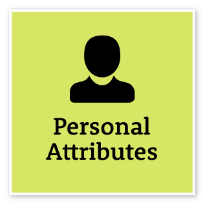 Act with IntegrityBe ethical and professional, and uphold and promote the public sector valuesAct with IntegrityBe ethical and professional, and uphold and promote the public sector valuesModel the highest standards of ethical and professional behaviour and reinforce their useRepresent the organisation in an honest, ethical and professional way and set an example for others to followPromote a culture of integrity and professionalism within the organisation and in dealings external to governmentMonitor ethical practices, standards and systems and reinforce their useAct promptly on reported breaches of legislation, policies and guidelinesAdvanced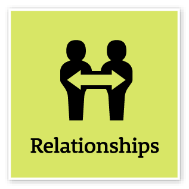 Work CollaborativelyCollaborate with others and value their contributionWork CollaborativelyCollaborate with others and value their contributionEncourage a culture that recognises the value of collaborationBuild cooperation and overcome barriers to information sharing and communication across teams and unitsShare lessons learned across teams and unitsIdentify opportunities to leverage the strengths of others to solve issues and develop better processes and approaches to workActively use collaboration tools, including digital technologies, to engage diverse audiences in solving problems and improving servicesAdeptInfluence and NegotiateGain consensus and commitment from others, and resolve issues and conflictsInfluence and NegotiateGain consensus and commitment from others, and resolve issues and conflictsInfluence others with a fair and considered approach and present persuasive counter-argumentsWork towards mutually beneficial ‘win-win’ outcomesShow sensitivity and understanding in resolving acute and complex conflicts and differencesIdentify key stakeholders and gain their support in advanceEstablish a clear negotiation position based on research, a firm grasp of key issues, likely arguments, points of difference and areas for compromiseAnticipate and minimise conflict within the organisation and with external stakeholdersAdvanced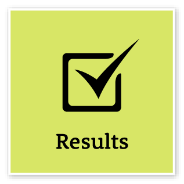 Think and Solve ProblemsThink, analyse and consider the broader context to develop practical solutionsThink and Solve ProblemsThink, analyse and consider the broader context to develop practical solutionsUndertake objective, critical analysis to draw accurate conclusions that recognise and manage contextual issuesWork through issues, weigh up alternatives and identify the most effective solutions in collaboration with othersTake account of the wider business context when considering options to resolve issuesExplore a range of possibilities and creative alternatives to contribute to system, process and business improvementsImplement systems and processes that are underpinned by high-quality research and analysisLook for opportunities to design innovative solutions to meet user needs and service demandsEvaluate the performance and effectiveness of services, policies and programs against clear criteriaAdvanced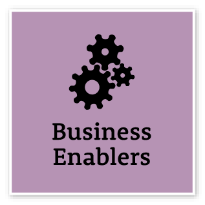 Procurement and Contract ManagementUnderstand and apply procurement processes to ensure effective purchasing and contract performanceProcurement and Contract ManagementUnderstand and apply procurement processes to ensure effective purchasing and contract performanceEnsure that employees and contractors apply government and organisational procurement and contract management policiesMonitor procurement and contract management risks and ensure that this informs contract development, management and procurement decisionsPromote effective risk management in procurementImplement effective governance arrangements to monitor provider, supplier and contractor performance against contracted deliverables and outcomesRepresent the organisation in resolving complex or sensitive disputes with providers, suppliers and contractorsAdvanced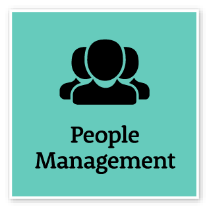 Manage and Develop PeopleEngage and motivate staff, and develop capability and potential in othersManage and Develop PeopleEngage and motivate staff, and develop capability and potential in othersDefine and clearly communicate roles, responsibilities and performance standards to achieve team outcomesAdjust performance development processes to meet the diverse abilities and needs of individuals and teamsDevelop work plans that consider capability, strengths and opportunities for developmentBe aware of the influences of bias when managing team membersSeek feedback on own management capabilities and develop strategies to address any gapsAddress and resolve team and individual performance issues, including unsatisfactory performance, in a timely and effective wayMonitor and report on team performance in line with established performance development frameworksAdeptOccupation specific capability setOccupation specific capability setOccupation specific capability setOccupation specific capability setOccupation specific capability set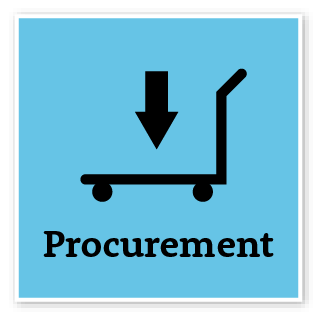 Procurement AnalysisGather and evaluate information on the market, business needs, categories, key suppliers, the supply chain and contextual factors to inform procurement decisionsProcurement AnalysisGather and evaluate information on the market, business needs, categories, key suppliers, the supply chain and contextual factors to inform procurement decisionsLead the development of procurement strategies in consultation with business partnersInterpret markets and their dynamics to inform procurement decisions for complex categories or large projectsDevelop detailed spend visualisations which interpret the data, providing trends, demand drivers, themes and insightRegularly and effectively apply strategic tools to supply markets and across the supply chainScope and shape categories to align with supply markets to maximise the organisation’s influenceDevelop procurement strategies to deal with markets with limited suppliersBring the external perspective to the organisation based on a deep understanding of practices from other industry sectorsResearch and develop systems solutions to meet changing procurement and supply chain needsLevel 4Strategic SourcingSelect suppliers of required goods and services, based on market evaluation, capability and alignment to the strategic procurement directions of the organisationStrategic SourcingSelect suppliers of required goods and services, based on market evaluation, capability and alignment to the strategic procurement directions of the organisationLead sourcing activities and management of large, complex categories or projects and often facilitate expert reference groupsLead supplier event days and other internal/external communication forums aimed at developing and engaging with the supply base to improve performanceLead the development of the supply base strategy within major markets and incorporate input from senior stakeholders and technical functions to obtain agreement to overarching strategyDemonstrate expertise in the development of all types of market facing documents in all categories and types of procurement activityLead cross-functional teams in the evaluation of large, complex, organisation-wide agreementsDevelop evaluation plans that assess multiple complex criteria over several stages and incorporate complex Total Cost of Ownership or similar calculationsExecute contracts in line with delegated authority and conduct potentially contentious or difficult debriefs with unsuccessful suppliersDevelop detailed Contract Management Plans, KPIs, performance reviews, governance structures, resources, benefits tracking and reporting for significant projects and procurement categoriesLevel 4COMPLEMENTARY CAPABILITIESCOMPLEMENTARY CAPABILITIESCOMPLEMENTARY CAPABILITIESCOMPLEMENTARY CAPABILITIESCOMPLEMENTARY CAPABILITIESCapability group/setsCapability nameDescriptionLevel Display Resilience and CourageDisplay Resilience and CourageBe open and honest, prepared to express your views, and willing to accept and commit to changeAdeptManage SelfManage SelfShow drive and motivation, an ability to self-reflect and a commitment to learningAdeptValue Diversity and InclusionValue Diversity and InclusionDemonstrate inclusive behaviour and show respect for diverse backgrounds, experiences and perspectivesAdeptCommunicate EffectivelyCommunicate EffectivelyCommunicate clearly, actively listen to others, and respond with understanding and respectAdeptCommit to Customer ServiceCommit to Customer ServiceProvide customer-focused services in line with public sector and organisational objectivesAdeptDeliver ResultsDeliver ResultsAchieve results through the efficient use of resources and a commitment to quality outcomesAdeptPlan and PrioritisePlan and PrioritisePlan to achieve priority outcomes and respond flexibly to changing circumstancesAdeptDemonstrate AccountabilityDemonstrate AccountabilityBe proactive and responsible for own actions, and adhere to legislation, policy and guidelinesIntermediateFinanceFinanceUnderstand and apply financial processes to achieve value for money and minimise financial riskAdeptTechnologyTechnologyUnderstand and use available technologies to maximise efficiencies and effectivenessAdeptProject ManagementProject ManagementUnderstand and apply effective planning, coordination and control methodsAdeptInspire Direction and PurposeInspire Direction and PurposeCommunicate goals, priorities and vision, and recognise achievementsIntermediateOptimise Business OutcomesOptimise Business OutcomesManage people and resources effectively to achieve public valueAdeptManage Reform and ChangeManage Reform and ChangeSupport, promote and champion change, and assist others to engage with changeIntermediateOccupation specific capability setOccupation specific capability setOccupation specific capability setOccupation specific capability setOccupation specific capability setCommercial NegotiationCommercial NegotiationPlan, conduct and analyse the outcomes of commercial negotiations to achieve business objectivesLevel 4Procurement Risk ManagementProcurement Risk ManagementIdentify, assess and mitigate procurement risksLevel 3Supplier Relationship ManagementSupplier Relationship ManagementEstablish constructive and innovative strategic relationships based on driving value through appropriate long term relationshipsLevel 4